Grille d’analyse d’une situation d’évaluationBaccalauréat ProfessionnelGrille d’analyse d’une situation d’évaluationBaccalauréat ProfessionnelGrille d’analyse d’une situation d’évaluationBaccalauréat Professionnel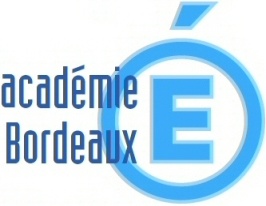 GroupementsÉtablissement :		Intitulé diplôme : 	Module(s) :		Titre du sujet :		Établissement :		Intitulé diplôme : 	Module(s) :		Titre du sujet :		Établissement :		Intitulé diplôme : 	Module(s) :		Titre du sujet :		Établissement :		Intitulé diplôme : 	Module(s) :		Titre du sujet :		Présentation générale du sujetPrésentation générale du sujetL’intitulé du diplôme préparé et le groupement concerné apparaissent.L’intitulé du diplôme préparé et le groupement concerné apparaissent.L’intitulé du diplôme préparé et le groupement concerné apparaissent.Un espace pour le nom du candidat est présent.Un espace pour le nom du candidat est présent.Un espace pour le nom du candidat est présent.La date et la durée de l’épreuve apparaissent.La date et la durée de l’épreuve apparaissent.La date et la durée de l’épreuve apparaissent.La référence à l’utilisation de la calculatrice apparaît.La référence à l’utilisation de la calculatrice apparaît.La référence à l’utilisation de la calculatrice apparaît.Le symbole de l’appel est explicité.Le symbole de l’appel est explicité.Le symbole de l’appel est explicité.La présentation est propre et aérée.La présentation est propre et aérée.La présentation est propre et aérée.Le sujetLe sujetLe sujetLe sujetLa thématique (en math) ou le thème (en sciences) apparaît.La thématique (en math) ou le thème (en sciences) apparaît.La thématique (en math) ou le thème (en sciences) apparaît.La problématique (question ouverte) est pertinente.La problématique (question ouverte) est pertinente.La problématique (question ouverte) est pertinente.Les questions sont de difficultés progressives.Les questions sont de difficultés progressives.Les questions sont de difficultés progressives.Le sujet est conforme au programme.Le sujet est conforme au programme.Le sujet est conforme au programme.Le nombre d’exercice est limité (1 ou 2).Le nombre d’exercice est limité (1 ou 2).Le nombre d’exercice est limité (1 ou 2).La longueur et l'ampleur du sujet doivent permettre à tout candidat de le traiter et de le rédiger posément dans le temps imparti (le sujet est adapté au niveau).La longueur et l'ampleur du sujet doivent permettre à tout candidat de le traiter et de le rédiger posément dans le temps imparti (le sujet est adapté au niveau).La longueur et l'ampleur du sujet doivent permettre à tout candidat de le traiter et de le rédiger posément dans le temps imparti (le sujet est adapté au niveau).Les appelsLes appelsLes appelsLes appelsMathématiquesSciencesSciencesLe nombre d’appel est limité à 2.Le nombre d’appel est limité (2 ou 3).Le nombre d’appel est limité (2 ou 3).Les attendus des appels sont clairement précisés.Les attendus des appels sont clairement précisés.Les attendus des appels sont clairement précisés.Le 1er appel arrive assez rapidement, autour de la compréhension de l’énoncé, et permet de débloquer l’élève si besoin.Les appels permettent :de s’assurer de la compréhension.Les appels permettent :de s’assurer de la compréhension.Le 2nd appel a lieu au cours d’une question utilisant les TIC (l’expérimentation ou la simulation ou l’émission de conjectures ou le contrôle de leur vraisemblance).de valider les choix ou les hypothèses.de valider les choix ou les hypothèses.Les appels permettent de valoriser à l’oral des compétences (capacités, connaissances, attitudes) de l’élève.d’évaluer l’exécution de certaines parties du protocole.d’évaluer l’exécution de certaines parties du protocole.Les appels sont valides car ils ne portent pas uniquement sur une vérification ou une validation de résultats.de prendre en compte la communication écrite et orale.de prendre en compte la communication écrite et orale.Le nombre de questions TIC est limité (1 ou 2) et elles sont pertinentes (elles ne portent pas sur la maîtrise du logiciel).de prendre en compte la compétence « Être autonome, faire preuve d’initiative ».de prendre en compte la compétence « Être autonome, faire preuve d’initiative ».L’outil TIC choisi est adapté.L’évaluation porte sur des capacités expérimentales.L’évaluation porte sur des capacités expérimentales.L’évaluationL’évaluationL’évaluationL’évaluationLa grille nationale est présente.La grille nationale est présente.La grille nationale est présente.Les capacités, les connaissances et attitudes évaluées apparaissent et sont conformes au programme du diplôme préparé.Les capacités, les connaissances et attitudes évaluées apparaissent et sont conformes au programme du diplôme préparé.Les capacités, les connaissances et attitudes évaluées apparaissent et sont conformes au programme du diplôme préparé.Le nom de l’évaluateur apparaît.Le nom de l’évaluateur apparaît.Le nom de l’évaluateur apparaît.Il n'y a pas de barème détaillé, mais une évaluation plus globale.Il n'y a pas de barème détaillé, mais une évaluation plus globale.Il n'y a pas de barème détaillé, mais une évaluation plus globale.La référence aux questions est donnée pour chaque compétence évaluée.La référence aux questions est donnée pour chaque compétence évaluée.La référence aux questions est donnée pour chaque compétence évaluée.Remarques, suggestionsRemarques, suggestionsRemarques, suggestionsRemarques, suggestions